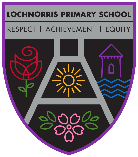 Here are your suggested home learning tasks for this month.  Your teacher will discuss each one in class.Try to do as many of the tasks as you can and ask your teacher if you need help with any of the tasks.At the end of the month, your teacher will go over all of your home learning.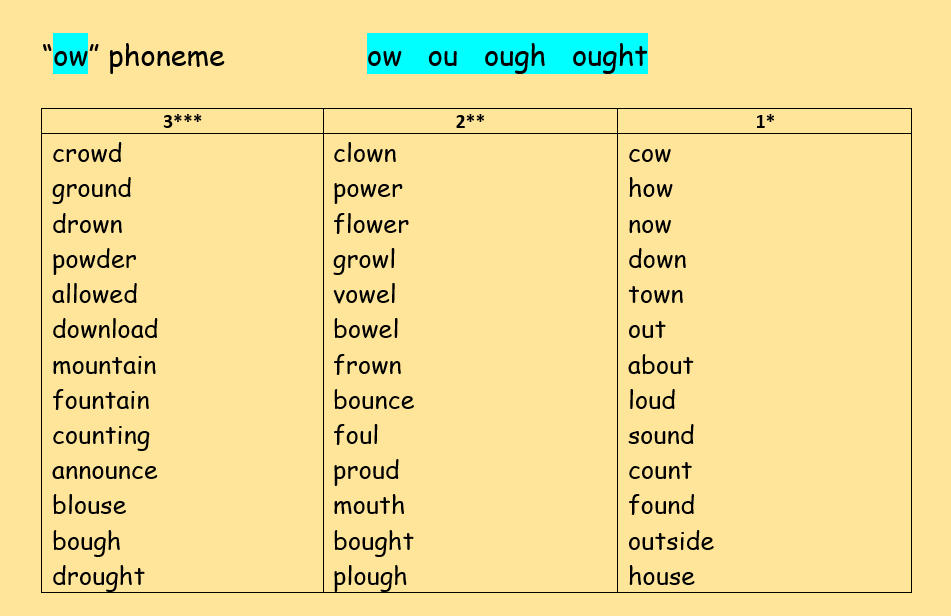 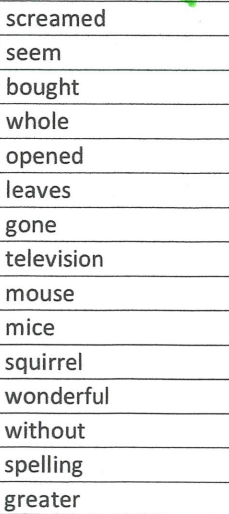 Literacy - ReadingNew books will be allocated this month. Work your way through your books and complete your bugs.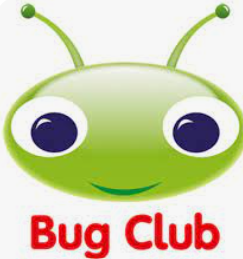 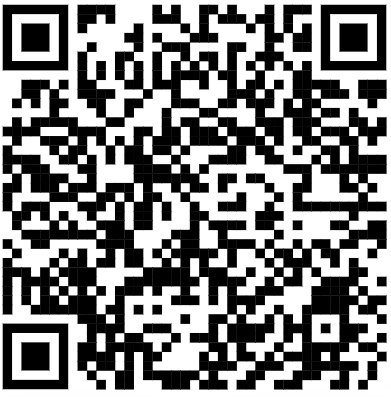 Mathematics  – Grid Coordinates         yx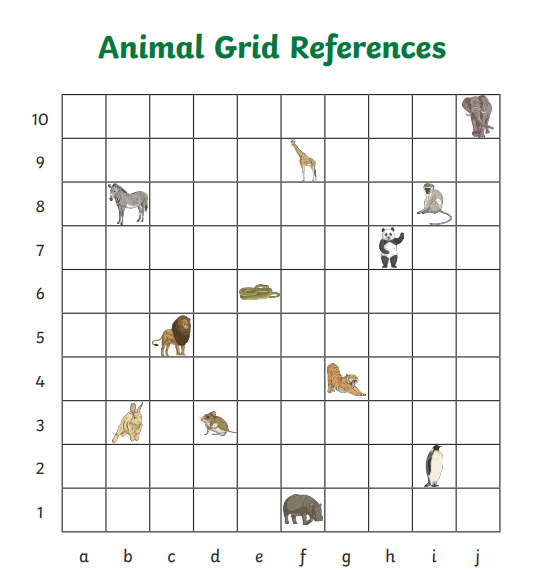 Remember (x,y)Example – elephant (j,10)Write the co-ordinates of 1)lion 2) zebra 3) panda 4) penguinIDL/Expressive Arts – Spring Art Scan the QR code to access a spring art tutorial.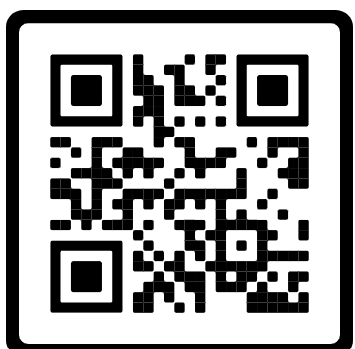 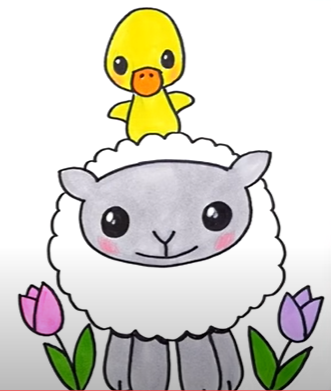 Literacy –  Novel Study The Miraculous Journey of Edward TulaneComplete a character profile on Pellegrina (Abilene's grandmother). List everything we know so far about her. What does she look like? What can we infer about her personality traits?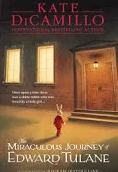 Numeracy  ÷ 10, ÷100, Can you solve these calculations and show off our place value grid strategy for ÷ 10 and÷ 100.( 10 jumps one place to the right, 100 jumps two places to the right).130 ÷ 10  2) 240 ÷ 10 3) 940 ÷ 10   4) 2300 ÷ 1005 990 ÷ 100 6) 8700 ÷ 100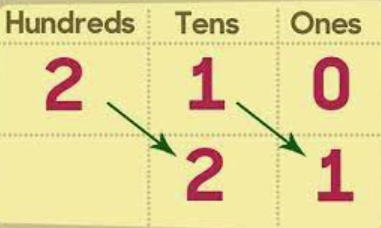 Literacy – Instructional WritingPick something you are passionate about. Ideas could be – riding your horse, playing your favourite game or scoring a goal.Write a list of clear of equipment and a step by step method. Remember a method is a list instructions detailing every step you would need to take to complete this task. 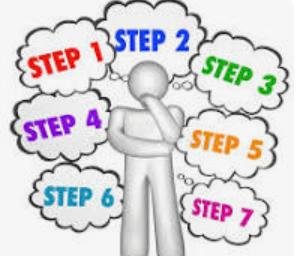 HWB– Travel SafetyWe are learning about travel safety.Can you pick a mode of travel for example car, plane, bike or boat and create an information poster to provide health & safety advice.Remember our posters need to be eye catching, clear and informative. 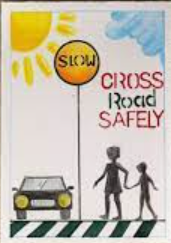 Numeracy    + Number TalksCan you solve these calculations and show every Number Talks strategy that you might use.72+29   2) 38+61  3)242 + 155  4)  436 +229     5) 1263 + 2629   6) 6349 + 3285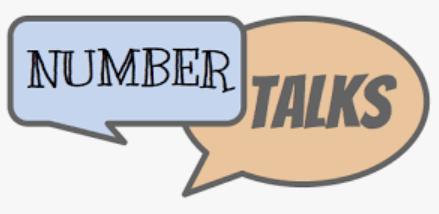 Numeracy – Times Tables x8We will be revising our x8. Scan this QR and practise these through this hit the button game. 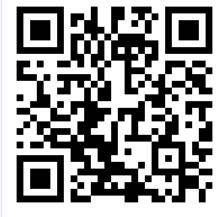 Literacy – Grammar - Direct SpeechCan you correctly punctuate and write these sentences of direct speech.(Example -  “Give me ten laps of the pitch!” shouted the football coach.Stop there is a car shouted the lollipop man.Harry Styles sung in this world, it's just us, You know it's not the same as it was.I am the best ever proclaimed Ronaldo.Numeracy - Multiplication Arrays Solve these calculations using our array strategy.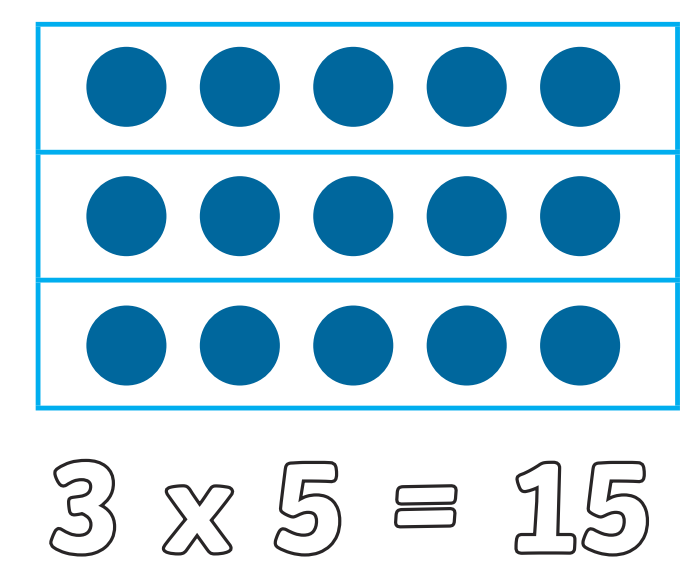 3 x 9   8 x 5    8 x 6   10 x 7  Literacy – SpellingUse our phoneme grid and common word list to choose your spelling words. Practise these using your spelling menu tasks.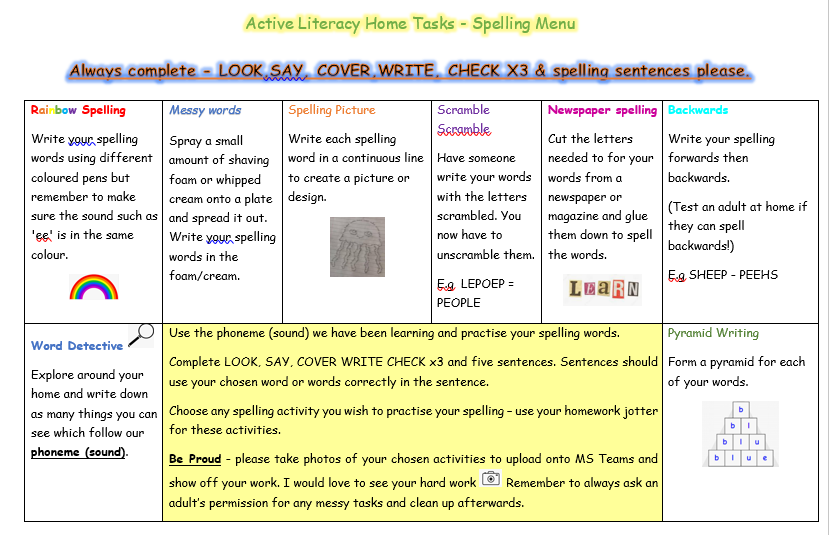 